by certain date????
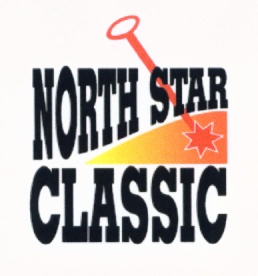 Exhibitors Signature					 Date_____________Presentation of this entry shall be deemed acceptance of the rules and requirements,                as well as the IAFE National Code of Show Ring Ethics.Application for Clipping/Blocking ChutePlease reserve room for 	 clipping/blocking chutes for the 2016 North Star Classic.  I understand that the North Dakota Winter Show will have the final approval on chutes allowed in the building.  Signature __________________________________________________________Your ideas are important to us! If you would like to see a change in the schedule, classes, activities, etc., please let us know! ____________________________________________________________________________________________________________________________________________________________________________________________________________________________________________________________________________________________________________________________________________________________________________________________________________________________________________________________________________________Exhibitor’s NameAddressAddressCityCityCityState/Zip
Phone #EmailEmailEmailJunior’s Date of Birth                           Showmanship                                                                      Yes/NoJunior’s Date of Birth                           Showmanship                                                                      Yes/NoJunior’s Date of Birth                           Showmanship                                                                      Yes/No Open Show  Jr Show   Pen Show   Exhibit    “Fairest of them All” Show
                                                                                         Bull    Heifer    SteerBreed/Class Open Show  Jr Show   Pen Show   Exhibit    “Fairest of them All” Show
                                                                                         Bull    Heifer    SteerBreed/Class
Animal’s Date of Birth
Animal’s Date of Birth
Animal’s Date of Birth
Animal’s Date of Birth
Animal’s Date of BirthAnimal’s NameAnimal’s NameTattoo NumberTattoo NumberTattoo NumberRegistration Number – If ApplicableRegistration Number – If ApplicableSire’s Name & Registration                                                                  Sire’s Name & Registration                                                                  For “Fairest of Show them All” Show – ND Fair Name & Title earned in 2016For “Fairest of Show them All” Show – ND Fair Name & Title earned in 2016For “Fairest of Show them All” Show – ND Fair Name & Title earned in 2016For “Fairest of Show them All” Show – ND Fair Name & Title earned in 2016For “Fairest of Show them All” Show – ND Fair Name & Title earned in 2016 Open Show   Jr Show   Pen Show   Exhibit   
                                                                                         Bull    Heifer    SteerBreed/Class Open Show   Jr Show   Pen Show   Exhibit   
                                                                                         Bull    Heifer    SteerBreed/Class
Animal’s Date of Birth
Animal’s Date of Birth
Animal’s Date of Birth
Animal’s Date of Birth
Animal’s Date of BirthAnimal’s NameAnimal’s NameTattoo NumberTattoo NumberTattoo NumberRegistration Number – If ApplicableRegistration Number – If ApplicableSire’s Name & RegistrationSire’s Name & RegistrationSire’s Name & RegistrationSire’s Name & RegistrationSire’s Name & RegistrationSire’s Name & RegistrationSire’s Name & Registration Open Show    Junior Show    Pen Show    Exhibit
                                                                                         Bull    Heifer    SteerBreed/Class
Animal’s Date of Birth
Animal’s Date of BirthAnimal’s NameTattoo NumberRegistration Number – If ApplicableSire’s Name & RegistrationSire’s Name & RegistrationSire’s Name & Registration Open Show    Junior Show    Pen Show    Exhibit
                                                                                         Bull    Heifer    SteerBreed/Class
Animal’s Date of Birth
Animal’s Date of BirthAnimal’s NameTattoo NumberRegistration Number – If ApplicableSire’s Name & RegistrationSire’s Name & RegistrationSire’s Name & Registration Open Show    Junior Show    Pen Show    Exhibit
                                                                                         Bull    Heifer    SteerBreed/Class
Animal’s Date of Birth
Animal’s Date of BirthAnimal’s NameTattoo NumberRegistration Number – If ApplicableSire’s Name & RegistrationSire’s Name & RegistrationSire’s Name & Registration Open Show    Junior Show    Pen Show    Exhibit
                                                                                         Bull    Heifer    SteerBreed/Class
Animal’s Date of Birth
Animal’s Date of BirthAnimal’s NameTattoo NumberRegistration Number – If ApplicableSire’s Name & RegistrationSire’s Name & RegistrationSire’s Name & Registration